فعالية : من صاحب هذا البالون؟الأهداف: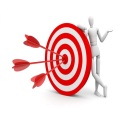 تعرف افراد المجموعة على بعضهم البعض عن طريق مميزات خارجيةخلق جو لطيف ملائم لتعارف الافراد المجموعة  الفئة المستهدَفة: 10-18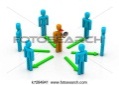 المدة الزمنية: 45 دقيقة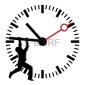 المواد اللازمة: بالونات ذات لون واحد، بطاقات صغيرة.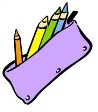 سير الفعالية: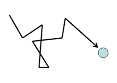 المرحلة الأولى: تجلس المجموعة في حلقة دائرية ويقوم المرشد والأفراد بالتعرف على أفراد المجموعة وتحديد أهداف المجموعة. 
يمكن ان يكون التعارف عن طريق قول الاسم بأعلى صوت ممكن (مفضل ان يبدأ بذلك المرشد كي لا يشعروا بالخجل)المرحلة الثانية:كل مشترك يحصل على بالون وبطاقة فارغة، يطلب المرشد من المشتركين أن يكتبوا 3 حقائق التي تصفهم مثال : (شعر طويل, عيون سوداء, متوسطة الطول)  ومن ثم عليهم وضعها داخل البالون ونفخهيقوم المرشد بتجميع البالونات وخلطها في وسط الدائرة, ثم تجلس المجموعة حول البالونات كل مشترك (بالترتيب) يقوم باختيار بالون ويستخرج البطاقة التي بداخله, يقرأها ويحاول معرفة اسم صاحب البطاقة.المرحلة الثالثة- تلخيص:ما هي درجة صعوبة تخمين هوية الشخص عن طريق مميزاته الخارجية؟على الرغم من اختلافنا كأفراد, ماذا برايكم الشيء الذي يجعلنا متقاربون في مميزاتنا الخارجية؟انظروا إلى المميزات الثلاث الذي كتبتموها انتم وانطروا إلى أفراد آخرين, مع أي فرد آخر تتلاءم هذه الصفات من الأفراد الآخرين في المجموعة.